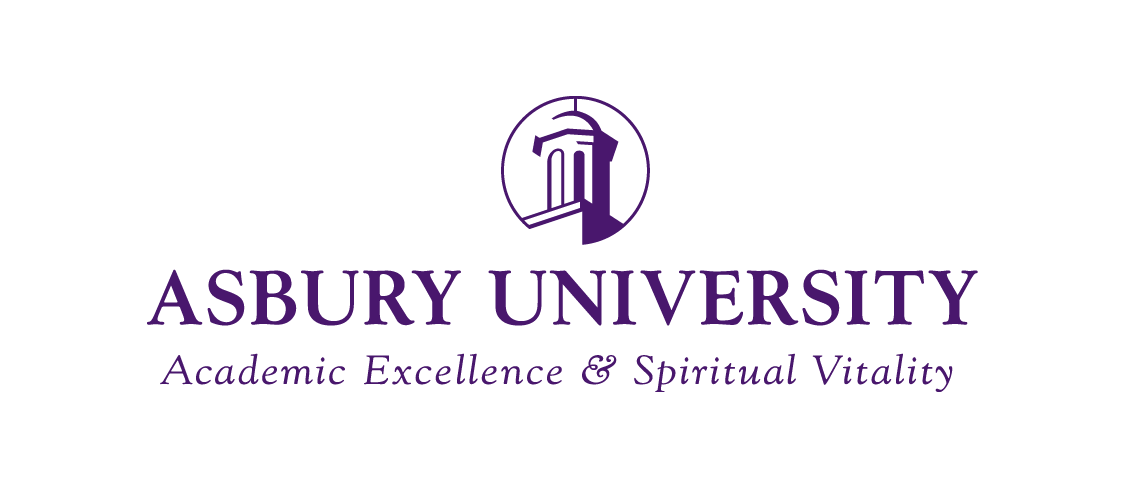 Asbury University Scholarship Competition Prior Learning and CreditPlease use this form to list your anticipated credits from other sources such as AP, CLEP, and dual-enrollment college courses completed during high school. If you have taken IB or AICE credit, please include these for individual evaluation. IB and AICE credit is granted on a case-by-case basis. Full Name: 				________		 Student ID (or last 4 of SSN): 		Anticipated Major: 						Have you taken AP or CLEP exams?If yes, please list the exam name and your score (or anticipated score, if official score not yet received):Have you taken college courses (dual enrollment)?If yes, please list the class, number of credits, and the name of the college/university:*A class must have a grade of a “C” or above to be eligible for transfer. You will need to request an official transcript listing all final official grades to be sent directly to Asbury University’s Registrar’s Office prior to receiving credit. This transcript will be required to finalize your admission. What are your ACT and/or SAT scores?ACT Math:				SAT Math:ACT English:				SAT Reading:Resources:AP/CLEP Equivalencies: https://www.asbury.edu/offices/registrar/bulletin/academic-policies/undergraduate-institutional-credit Dual Enrollment Equivalencies: https://www.asbury.edu/offices/registrar/transfer-credit-asburyExam nameScoreAP/CLEP/IB/AICEAnticipated credit (reference Bulletin)(example) U.S. History4APHIS 201 and HIS 202 (6 credits)Course TakenFinal GradeInstitution Attended (example) ENG101 Writing IBUniversity of Kentucky